11.04.2018. Informatīvais ziņojums „Par Cilvēku tirdzniecības novēršanaspamatnostādņu 2014.–2020.gadamieviešanu no 2014.gada līdz 2016.gadam”Rīga, 2018IEVADSInformatīvais ziņojums „Par Cilvēku tirdzniecības novēršanas pamatnostādņu 2014.–2020.gadam ieviešanu no 2014.gada līdz 2016.gadam” ir sagatavots saskaņā ar Ministru kabineta 2014.gada 21.janvāra rīkojuma Nr.29 “Par Cilvēku tirdzniecības novēršanas pamatnostādnēm 2014. – 2020.gadam” (turpmāk – pamatnostādnes) 6.1.apakšpunktu, kas noteic, ka Iekšlietu ministrija sagatavo un iekšlietu ministrs iesniedz informatīvo ziņojumu par pamatnostādņu īstenošanas vidusposma novērtējumu noteiktā kārtībā Ministru kabinetā līdz 2017.gada 30.jūnijam.Informatīvais ziņojums sagatavots, ņemot vērā Ministru kabineta 2014.gada 2.decembra noteikumu Nr.737 “Attīstības plānošanas dokumentu izstrādes un ietekmes izvērtēšanas noteikumi” 41.punktā noteiktās prasības par starpposma ietekmes izvērtēšanu:novērtēt noteikto mērķu un plānoto rezultātu sasniegšanu, skaidrot atkāpes no noteiktajiem rezultatīvajiem rādītājiem un analizēt ārējās vides izmaiņas, kas ietekmējušas politikas plānošanas dokumenta īstenošanu;novērtēt politikas plānošanas dokumenta īstenošanā iesaistīto institūciju paveikto un tā ietekmi uz mērķu un rezultātu sasniegšanu;apzināt politikas plānošanas dokumenta īstenošanā ieguldītos resursus un to izlietojuma efektivitāti;apzināt politikas plānošanas dokumenta mērķa grupu viedokli par plānošanas dokumenta ietekmi uz tajā noteikto mērķu un rezultātu sasniegšanu.Starpposma novērtējuma ziņojumā iekļauta viena nodaļa un trīs pielikumi:Rīcības virzienu īstenošana un to ietekmējošie faktori: mērķis novērtēt politikas īstenošanā iesaistīto institūciju ieguldītos resursus un sasniegtos rezultātus, kā arī apzināt uzdevumu izpildes veicinošos un kavējošos faktorus.Pielikumi: 1.pielikums. Statistikas dati.2.pielikums. Politikas un darbības rezultatīvo rādītāju izpilde. Pielikuma mērķis novērtēt plānoto rezultātu sasniegšanas līmeni un skaidrot atkāpes noteiktajos rezultatīvajos rādītājos.3.pielikums. Pamatnostādnēs paredzēto uzdevumu un pasākumu plāna izpilde. Pielikuma mērķis nodrošināt pamatnostādnēs paredzēto uzdevumu un pasākumu plāna izpildes gaitas detalizētu aprakstu.RĪCĪBAS VIRZIENOS NOTEIKTO PASĀKUMU IZPILDEKopumā pamatnostādņu plānā noteikto uzdevumu izpildes līmenis būtu vērtējams kā augsts, kas liecina par izvēlēto rīcības virzienu ieviešanas efektivitāti. Vienlaikus, skaidrojot pasākumu izpildes līmeni, jānorāda, ka papildus finansējums pamatnostādņu pasākumu īstenošanai netika piešķirts. Lielākā daļa noteikto pasākumu izpilde ietilpst institūciju regulārajos pienākumos, kā arī pamatnostādņu īstenošanai pārskata periodā tika piesaistīts dažādu finanšu fondu un programmu finansējums, ar ko izskaidrojami augstie izpildes rādītāji.Pasākumu izpildes novērtējuma rezultāti liecina, ka pamatnostādņu īstenošanas starpposma izvērtēšanas veikšanas brīdī visveiksmīgāk ticis īstenots I rīcības virziens – cilvēku tirdzniecības profilakse (skat. 1.attēlu), savukārt pārējo rīcības virzienos izpildes līmenis ir līdzīgs.1.attēlsI RĪCĪBAS VIRZIENS: CILVĒKU TIRDZNIECĪBAS PROFILAKSERīcības virziens “Cilvēku tirdzniecības profilakse” ietver 23 pasākumus, kuri noteikti atbilstoši pamatnostādnēs definētajam politikas mērķim: veicināt sabiedrības informētību un izpratni par cilvēku tirdzniecību un nodrošināt atbalstu cilvēku tirdzniecības upuriem.Desmit pasākumi, kuri saistīti ar sabiedrības informēšanu, speciālistu un praktiķu izglītošanu un valsts apmaksātās sociālās rehabilitācijas pakalpojumu cilvēku tirdzniecības upuriem nodrošināšanu, ir noteikti kā pastāvīgi izpildāmi visā pamatnostādņu īstenošanas periodā.2.attēls parāda tikai lielāko daļu no apzinātajiem informatīvajiem pasākumiem, praksē īstenoto pasākumu skaits ir lielāks, jo pamatnostādnēs noteikto informatīvo pasākumu skaitā nav iespējams iekļaut tematisko videoklipu, plakātu un informatīvo bukletu izstrādi un izplatīšanu. Tajā pašā laikā šādi sabiedrības informēšanas pasākumi, kas tiek, atspoguļoti plašsaziņas līdzekļos, (videoklipi televīziju kanālos, intervijas, publikācijas, sižeti televīzijā, radio, internetā, sociālajos tīklos) ir efektīvi un sasniedz plašu sabiedrības loku dažādos valsts reģionos un vecuma grupās.2.attēlsSabiedrības informēšanas aktivitātes un speciālistu izglītošanas pasākumi tiek īstenoti pēc valsts vai pašvaldības institūciju vai nevalstisko organizāciju iniciatīvas, gan pastāvīgi, gan sadarbojoties un atbalstot, šo pasākumu īstenošanu finansējot no atbildīgo un iesaistīto institūciju ikgadējā valsts budžeta vai piesaistot dažādu finanšu programmu un sociāli atbildīgu uzņēmēju finansējumu: Baltijas jūras valstu padomes Projektu atbalsta fonds, Zviedru institūts, Ziemeļu Ministru padome, Philip Morris International, Eiropas Komisijas programma “Noziedzības profilakse un apkarošana” u.c. Aprēķini liecina, ka informatīvo un izglītojošo pasākumu un aktivitāšu īstenošanai izlietots aptuveni 179 640 euro, taču praktiski daudz vairāk finansējuma ir ticis ieguldīts, taču precīzus aprēķinus nav iespējams veikt.Projekti, kuru īstenošana ir nodrošinājusi būtisku ieguldījumu sabiedrības informēšanā un institūciju darbinieku izglītošanā:SAFETY COMPASS “Drošības kompass – efektīvi risinājumi cilvēku tirdzniecības novēršanai” HOME/2011/ISEC/AG/4000002172 (2013. – 2015.gads) – biedrība “Centrs Marta”, Iekšlietu ministrija;FINEC „Tiesu sistēmas dalībnieku un citu juridisko profesiju pārstāvju starpdisciplināras mācības par finanšu un ekonomisko noziegumu izcelsmi un tiesu praksi” ( 2013. – 2015.gads) Latvijas Tiesnešu mācību centrs;STROM “Stiprinot pašvaldību lomu cīņā ar cilvēku tirdzniecību Baltijas jūras reģionā” CBSSPSF/SC 042014/1 (2014. – 2015.gads) – Iekšlietu ministrija, Baltijas jūras valstu padome;HESTIA “Novēršot cilvēku tirdzniecību un fiktīvās laulības: daudznozaru risinājums” HOME/2013/ISEC/AG/THB/4000005845 (2015. – 2016.gads) – Iekšlietu ministrija, biedrība “Patvērums “Drošā māja””;STROM II “Stiprinot pašvaldību lomu darbam cīņā ar cilvēku tirdzniecību” (2016. – 2017.gads) – Baltijas jūras valstu padome, Iekšlietu ministrija.Neskatoties uz to, ka institūciju iespēju robežās tiek nodrošinātas speciālistu un praktiķu izglītojošās aktivitātes, tās uzskatāmas par neregulārām un nepietiekošām. To apliecina Latvijas Republikas tiesībsarga veiktā pētījuma “Latvijas pašvaldību sociālo dienestu, bāriņtiesu un Nodarbinātības valsts aģentūras filiāļu loma cilvēku tirdzniecības upuru identificēšanas procesā” rezultāti un secinājumi. Lai gan pētījumā analizēti dati tikai par Latvijas pašvaldību sociālo dienestu, bāriņtiesu un Nodarbinātības valsts aģentūras filiāļu darbinieku izpratni, pieredzi un izglītotību par cilvēku tirdzniecības novēršanas un upuru identificēšanas jautājumos, pieejamību informatīvajiem materiāliem un atbalstam, pētījums apliecina, ka minēto institūciju izpratne par cilvēku tirdzniecības jautājumiem ir vāja, turklāt daudzās pašvaldībās vispār nav īstenotas mācības par cilvēku tirdzniecības jautājumiem. Lai nodrošinātu sabiedrībai pieejamu informāciju par cilvēku tirdzniecības novēršanas jautājumiem un aktualitātēm Latvijā, 2014.gada maijā tika atjaunota interneta lapa www.cilvektirdznieciba.lv (www.trafficking.lv), kuru administrē Iekšlietu ministrija. Šajā vietnē tiek apkopota informācija par aktualitātēm cilvēku tirdzniecības novēršanas un apkarošanas jomā, atbalstu un palīdzību cilvēku tirdzniecības upuriem, informatīvajām aktivitātēm un projektiem, praktiska informācija, kā izvairīties no cilvēku tirdzniecības un ekspluatācijas, kā un kur saņemt palīdzību un konsultācijas.2016.gadā interneta vietne www.cilvektirdznieciba.lv ir ieguvusi jaunu dizainu un nosaukumu “Valsts informatīvais resurss par cilvēktirdzniecības mazināšanas tēmu un aktualitātēm Latvijā”. Vienlaikus šai interneta vietnei ir izveidots konts Cilvektirdznieciba.lv sociālajā tīklā Facebook. Viena Facebook publicētā ziņa tiek skatīta vidēji no 300 līdz pat 4500 reizēm (unikālie skatījumi). Iekšlietu ministrija uzskata, ka vietne www.cilvektirdznieciba.lv kļūst aizvien populārāka un atpazīstamāka sabiedrībā kā resurss, kur iespējams iegūt informāciju par cilvēku tirdzniecības tēmu.Cilvēku tirdzniecība ir fenomens, kas nepārtraukti mainās, jo globālās ekonomikas attīstības un migrācijas procesu rezultātā tiek veicināts pieprasījums pēc lēta darbaspēka, pēc seksuāliem pakalpojumiem, pēc cilvēkresursiem, kurus izmantot noziedzīgu mērķu īstenošanai. Pieprasījums veicina cilvēku tirdzniecības organizatoru un vervētāju nelikumīgās darbības paplašināšanos, un likumsakarīgi, ka šo aspektu ietekmē cilvēku tirdzniecības izpausmes veidi un formas mainās, līdz ar to cilvēku tirdzniecības fenomens arī Latvijas kontekstā ir būtiski mainījies.Līdz pat 2015.gadam Latvija tika uzskatīta par cilvēku tirdzniecības upuru izcelsmes valsti. 2014.gadā 34 identificētie cilvēku tirdzniecības upuri tika pakļauti cilvēku tirdzniecībai ārvalstīs, galvenokārt, ekspluatatīvu fiktīvo laulību un darbaspēka ekspluatācijas nolūkā. 2015.gadā jau tika atklāti pirmie Latvijas valstspiederīgo ekspluatācijas gadījumi valsts teritorijā – nepilngadīgu meiteņu izmantošanu prostitūcijā Latvijā. Būtiski samazinājās ārvalstīs ekspluatatīvajās fiktīvajās laulībās izmantoto Latvijas pilsoņu skaits (2015.gadā – 5 sievietes, 2016.gadā – 1 sieviete), kas skaidrojams ar projektā HESTIA “Novēršot cilvēku tirdzniecību un fiktīvās laulības: daudznozaru risinājums” īstenoto plašo sabiedrības informēšanas darbu. Savukārt 2016.gads iezīmējās ar vairākiem atklātiem iekšējās cilvēku tirdzniecības gadījumiem Latvijā, kuros bija izmantotas gan nepilngadīgas, gan pilngadīgas personas, galvenokārt seksuālās ekspluatācijas nolūkos. Saņemtas ziņas no bērnu namiem par vairākiem gadījumiem, kad nepilngadīgās bērnu namu audzēknes ir tikušas iesaistītas prostitūcijā. Atklāto cilvēku tirdzniecības gadījumu Latvijā skaita pieaugums liecina par speciālistu spēju atpazīt cilvēku tirdzniecības gadījumus un atbilstoši reaģēt, nodrošinot sadarbību un komunikāciju ar citām par cilvēku tirdzniecības gadījumu risināšanu kompetentajām institūcijām.3.attēls Vispārējs cilvēku tirdzniecības situācijas atspoguļojums, 2014. – 2016.gads	Pārskata periodā Latvijas kontekstā prevalē Latvijas pilsoņu vervēšana un pakļaušana cilvēku tirdzniecības ekspluatatīvo fiktīvo laulību formai. Trīs gadu laikā tika identificēti 28 cilvēku tirdzniecības gadījumu ekspluatatīvo fiktīvo laulību nolūkā. Līdz 2015.gadam fiktīvo laulību problemātika cilvēku tirdzniecības aspektā nebija pētīta nevienā no Eiropas Savienības dalībvalstīm, nebija apzināta informācija par fiktīvajās laulībās iesaistītajām personām, par viņu izmantošanu citās cilvēku tirdzniecības formās, kā arī nebija veikts apkopojums, kādi tiesību akti attiecībā uz šī fenomena ierobežošanu ir citās Eiropas Savienības valstīs. Projekta HESTIA ietvaros tika veikts pētījums, kura ietvaros tika identificētas dažādas ekspluatācijas formas fiktīvajās laulībās, kas bija noslēgtas starp Eiropas Savienības pilsonēm un trešo valstu valstspiederīgajiem. Identificētie gadījumi ietvēra skaidrus piespiešanas, maldināšanas un ekspluatācijas elementus. Pētījums sniedza pārliecinošus pierādījumus tam, ka vervēšanas metodes ekspluatatīvām fiktīvām laulībām un cilvēku tirdzniecībai ir vienas un tās pašas – upuri tiek ievilināti ar mānīgiem solījumiem un darba viltus piedāvājumiem un iespējām, lielākajā daļā gadījumu upuri patieso situāciju sāka apzināties tikai nokļūstot mērķa valstī, tika apzinātas dažādas ekspluatācijas formas un atšķirīgas upuru kontroles metodes. Lai kontrolētu sievietes, tika izmantoti draudi un psiholoģiska kontrole, seksuāla un fiziska vardarbība, finansiāla kontrole un ekonomiska vardarbība.	Ņemot vērā cilvēku tirdzniecības ekspluatatīvo fiktīvo laulību nolūkā aktualitāti ne tikai Latvijā, bet arī citās Eiropas Savienības valstīs, Iekšlietu ministrija šo tematu bija izvirzījusi par prioritāti Eiropas Komisijas Nacionālo ziņotāju vai alternatīvu mehānismu cilvēku tirdzniecības novēršanas jautājumos neformālā tīkla sanāksmē Latvijas prezidentūras Eiropas Savienības Padomē 2015.gada sākumā. Latvijas delegācija sanāksmē uzvēra, ka HESTIA projekta rezultāti nodrošinās pamatu jaunām politiskām vai tiesiskām iniciatīvām cīņai pret cilvēku tirdzniecību. Uzrunā sanāksmes dalībniekiem tika uzsvērts, ka sadarbība starp Eiropas Savienību un Austrumpartnerības valstīm ir svarīga, jo cilvēku tirdzniecība neatzīst robežas, un tāpēc cilvēku tirdzniecības pārrobežu raksturs un tās saistība ar iekšējo un ārējo drošību un draudiem politiskajai un ekonomiskajai nestabilitātei ir jāņem vērā. Tieši tādēļ ir svarīgs dialogs starp Eiropas Savienību, kaimiņvalstīm, stratēģiskajiem partneriem, kompetentajām starptautiskajām un reģionālajām organizācijām, lai vērstos pret transatlantisko organizēto noziedzību un terorismu, migrantu kontrabandu un cilvēku tirdzniecību.4.attēlsAvots: Valsts policija, biedrība “Patvērums “Drošā māja””, biedrība “Centrs Marta”	Pārskata periodā tika identificēti 18 cilvēku tirdzniecības upuri seksuālās izmantošanas nolūkā, no tiem 10 ir nepilngadīgas meitenes un 8 sievietes. Upuri tika seksuāli izmantoti dzīvokļu prostitūcijā, eskorta pakalpojumu nodrošināšanā, striptīza klubos, ielu prostitūcijā un bordeļos. 16 upuri tika izmantoti Latvijā, 2 upuri tika pakļauti seksuālai ekspluatācijai ārvalstīs.5.attēlsAvots: Valsts policija, biedrība “Patvērums “Drošā māja””, biedrība “Centrs Marta”	Eiropas Savienības dalībvalstu krasi nevienlīdzīgā situācija ekonomikas attīstībā un iedzīvotāju ienākumos līdz ar nestabilo sociāli-ekonomisko stāvokli trešajās valstīs, sekmē cilvēku tirdzniecības fenomena izpausmju pastāvēšanu un tās formu attīstību Latvijā. Moderno komunikāciju un informācijas tehnoloģiju iespējas kopā ar nepilnīgo izpratni nacionālā līmenī par darba ņēmēju tiesību ievērošanu, nosaka augstu risku Latvijas iedzīvotājiem kļūt par ekspluatācijas upuriem. Latvijā veidojas izpratne par cilvēku tirdzniecības darbaspēka ekspluatācijas nolūkā gadījumu atpazīšanu, identificēšanu un izmeklēšanu. Amerikas Savienoto Valstu Valsts departamenta 2016.gada ziņojumā par cilvēku tirdzniecības apkarošanu ir paustas bažas par to, ka kopš 2009.gada nav uzsāktas jaunas izmeklēšanas lietās par darba ekspluatāciju. Pārskata periodā tika identificēti 15 cilvēku tirdzniecības upuri darbaspēka ekspluatācijas nolūkā, no tiem 11 upuri tika pakļauti darbaspēka ekspluatācijai ārvalstīs, četri – Latvijā. Par darbaspēka ekspluatāciju Latvijā tika uzsākts kriminālprocess pēc Krimināllikuma 154.1 panta “Cilvēku tirdzniecība”. Darbaspēka ekspluatācijai galvenokārt tiek pakļauti vīrieši – 11 vīrieši, 4 sievietes. Visi identificētie upuri – Latvijas valstspiederīgie, vecāki par 18 gadiem.6.attēlsAvots: Valsts policija, biedrība “Patvērums “Drošā māja””, biedrība “Centrs Marta”Latvijā mazāk pazīstama ir cilvēku tirdzniecība piespiedu noziedzīgu nodarījumu izdarīšanai. Šī cilvēku tirdzniecības forma ir sarežģīta, jo speciālistiem ir jāspēj atpazīt noziedzīgu nodarījumu noziedzīgā nodarījumā, kas ir liels izaicinājums. Piespiešana izdarīt noziedzīgu nodarījumu ir viena no grūtāk identificējamām cilvēku tirdzniecības formām; grūtības saskatīt cēloņsakarību starp cilvēku tirdzniecību un cilvēku tirdzniecības upura izdarīto noziedzīgo nodarījumu. Pārskata periodā Latvijā tika identificēti trīs cilvēku tirdzniecības upuri – viens vīrietis un viena sieviete, abi Latvijas valstspiederīgie, noziedzīgos nodarījumus izdarījuši ārvalstīs, viens nepilngadīgais no ārvalstīm izdarījis noziedzīgu nodarījumu Latvijā. Upuri tika izmantoti narkotiku pārvadāšanā, finanšu noziegumu izdarīšanā un bruņotā laupīšanā.7.attēlsAvots: Valsts policija, biedrība “Patvērums “Drošā māja””, biedrība “Centrs Marta”Personu vervēšanas ekspluatācijai tendences lielākoties paliek nemainīgas, vervēšana notiek, izmantojot internetu, sociālos tīklus vai personiskas pazīšanās: iepazīstoties interneta tīmeklī, atsaucoties uz vilinošiem darba un iepazīšanās sludinājumiem, ar paziņu, radinieku, darbā iekārtošanas firmu līdzdalību un apzinātu rīcību. Mazinās personu piespiešanas aspekts un draudi, lielākoties tiek izmantota maldināšana vai labumu solīšana, kā arī izmantojot personas ievainojamību.2016.gadā apzinātā riska grupa, kas visvairāk pakļauta cilvēku tirdzniecības riskam, ir nepilngadīgas meitenes un jaunietes. Izvērtējot visus gadījumus, tika konstatēts, ka visas nepilngadīgās meitenes pirms viņu iesaistīšanas seksuālajā ekspluatācijā bija iepriekš cietušas no vardarbības – emocionālas, fiziskas, seksuālas, kā arī visos gadījumos bija vērojama bērnu pamešana novārtā.	Analizējot informāciju par Latvijā identificēto cilvēku tirdzniecības upuru sociālo stāvokli un citiem raksturojošiem faktoriem, kas ļauj izdarīt vispārīgus secinājumus par sabiedrības riska grupām, kuras visvairāk ir pakļautas riskam tikt iesaistītām cilvēku tirdzniecībā, pamatā cilvēku tirdzniecībai tiek pakļautas personas, kuras ieguvušas pamatizglītību (iegūta 8 vai 9 klašu izglītība) un vidējo izglītību, tai skaitā vidējo profesionālo izglītību. Jo zemāka ir personas izglītība, jo zemāka tās pašapziņa, līdz ar ko ar personu ir vieglāk manipulēt un pakļaut cilvēku tirdzniecības riskiem, personas ir gatavas strādāt monotonu, mazkvalificētu darbu ar darba samaksu, kas ir lielāka par 1000 euro. Upuri galvenokārt nāk no pilnas ģimenes ar vienu vai diviem bērniem, nāk no pilnas daudzbērnu ģimenes vai nepilnas ģimenes. Jāatzīmē, ka piecu gadu laikā, kopš dati par identificētajiem cilvēku tirdzniecības upuriem tiek apkopoti, īpaši izceļamas tendences attiecība uz cilvēku tirdzniecības upuriem nav identificētas, līdz ar to, lai noteiktu, vai pastāv saikne starp upura ģimenes tipu un cilvēku tirdzniecības risku, nepieciešams turpināt datu vākšanu un attiecīgi veikt padziļinātu analīzi. Taču joprojām pietiekami droši var apgalvot, ka cilvēku tirdzniecības riskiem ir pakļauti bezdarbnieki, darba meklētāji, jaunieši, studenti, sievietes, nepilngadīgie, pirmspensijas vecuma cilvēki, kuriem nav lielas prasības, viegli samierinās ar grūtiem darba un sadzīves apstākļiem, viegli pakļaujami – viegls mērķis cilvēku tirdzniecībai. Visbiežāk šiem cilvēkiem nav zināšanu vai ir nepietiekošas zināšanas par attiecīgās ārvalsts normatīvajiem aktiem, savām tiesībām, kā arī ierobežotas attiecīgās svešvalodas zināšanas.Identificētie cilvēku tirdzniecības upuri pārskata periodā (2014. – 2016.gadā): atbilstoši Latvijas tiesību aktos noteiktajam cilvēku tirdzniecības upurus Latvijā var formāli identificēt procesa virzītājs atbilstoši Kriminālprocesa likumā noteiktajām prasībām (atzīst personu par cietušo) un pakalpojumu sniedzējs atbilstoši 2006.gada 31.oktobra Ministru kabineta noteikumiem Nr.889 „Noteikumi par kārtību, kādā cilvēku tirdzniecības upuri saņem sociālās rehabilitācijas pakalpojumus, un kritērijiem personas atzīšanai par cilvēku tirdzniecības upuri” (lemj par personas atbilstību cilvēku tirdzniecības upura kritērijiem). Labklājības ministrijas rīkotā publiskā iepirkuma rezultātā 2014.gadā sociālās rehabilitācijas pakalpojumus cilvēku tirdzniecības upuriem par valsts budžeta līdzekļiem sniedza biedrība “Patvērums “Drošā māja””, 2015. un 2016. gadā šo pakalpojumu par valsts budžeta līdzekļiem nodrošināja biedrība “Centrs Marta”.8.attēlsAvots: Valsts policija, biedrība “Patvērums “Drošā māja””, biedrība “Centrs Marta”Cilvēku tirdzniecības upuri, kurus identificējusi pakalpojumu sniedzēja izveidotā komisija, Latvijā var saņemt valsts apmaksātās sociālās rehabilitācijas pakalpojumus līdz 180 dienām un piecas konsultācijas pēc rehabilitācijas. Cilvēku tirdzniecības upuri, kuri atzīti par cietušajiem kriminālprocesā, var saņemt valsts apmaksātās sociālās rehabilitācijas pakalpojumus līdz 180 dienām, atbalsta pakalpojumus kriminālprocesa laikā 150 stundas gadā, valsts kompensāciju, speciālo procesuālo aizsardzību, ja cietušais ir trešo valstu valstspiederīgais – var saņemt nogaidīšanas periodu un uzturēšanās atļauju uz laiku, kas nav mazāks par sešiem mēnešiem, kura var tikt pagarināta.Latvijā cilvēku tirdzniecības upuriem nav izstrādāta speciāla programma, kurā būtu paredzēti papildus pakalpojumi, piemēram, valsts apmaksāta ilgtermiņa palīdzība mājokļa nodrošināšanai vai cita ilgtermiņa palīdzība, kas nepieciešama upura integrācijai sabiedrībā, tomēr, ja klients izvēlas turpināt sadarbību ar savas pašvaldības sociālo dienestu, tad izvērtējot konkrētās personas situāciju, materiālā vai cita veida palīdzība tiek nodrošināta no pašvaldības līdzekļiem. Latvijā nav īpašu programmu nodarbinātības problēmu mazināšanai, ja persona ir tikusi identificēta kā cilvēku tirdzniecības upuris.Pakalpojumu sniedzējiem nav savu patversmju vai krīzes centru, tomēr ir vairākas organizācijas, ar kurām tie ir noslēguši sadarbības līgumus par cilvēku tirdzniecības upuru izmitināšanu droša mājokļa nepieciešamības gadījumā, jo nereti drošības dēļ nākas mainīt upura atrašanās vietu. Līgumi ir, noslēgti ar privātām, valsts, pašvaldības iestādēm, krīzes centiem Rīgā un reģionos, kā arī notiek sadarbība ar kristīgām organizācijām, kam ir savas patversmes. Vīriešiem patversmēs var tikt nodrošināta izmitināšana, bet konsultācijas var saņemt krīzes centros visā Latvijā. Nepilngadīgām personām – cilvēku tirdzniecības upuriem – palīdzība pieejama krīzes centros un pie specializētā pakalpojumu sniedzēja.Ņemot vērā minēto, pamatnostādnēs konstatētā problēma – nav vienotas izpratnes nozaru ministrijās par to, kādi pasākumi būtu jānodrošina veiksmīgai cilvēku tirdzniecības upura integrācijai sabiedrībā, lai izvairītos no personas atkārtotas pakļaušanas cilvēku tirdzniecībai – joprojām saglabā savu aktualitāti, jo Latvijā nav ilgtermiņa plānu par iespējām, sadarbojoties valsts iestādēm, pakalpojumu sniedzējiem un pašvaldībām, cilvēku tirdzniecības upuriem nodrošināt ilgtermiņa atbalstu.Pakalpojumu sniedzēji Latvijā ir pauduši bažas, ka ir apzināti gadījumi, kad ir aizdomas par bēgļu, migrantu un nepilngadīgu personu cilvēku tirdzniecību un izmantošanu, taču nav iespējas sniegt palīdzību un sociālās rehabilitācijas pakalpojumus šīm personām, jo personas atrodas institūcijās. Šādu ierobežojumu nosaka Ministru kabineta 2006.gada 31.oktobra noteikumu Nr.889 “Noteikumi par kārtību, kādā cilvēku tirdzniecības upuri saņem sociālās rehabilitācijas pakalpojumus, un kritērijiem personas atzīšanai par cilvēku tirdzniecības upuri” 13.punkts “Ja personai veselības stāvokļa dēļ ilgāk nekā mēnesi nepieciešams uzturēties ārstniecības iestādē, persona ievietota valsts vai pašvaldības finansētā sociālās aprūpes vai sociālās rehabilitācijas institūcijā, izmeklēšanas vai audzināšanas iestādē nepilngadīgajiem, pakalpojumu sniegšanu aptur un pakalpojuma sniedzējs informē par to aģentūru”. Lai novērstu šādu situāciju, ka sociālo pakalpojumu sniedzējs nevar piekļūt cilvēku tirdzniecības upuriem un nevar sniegt sociālās rehabilitācijas pakalpojumus, Labklājības ministrijas vadībā notiek darbs pie priekšlikumu sagatavošanas attiecīgo grozījumu izdarīšanai minētajos Ministru kabineta noteikumos Nr.889.Atbilstoši pamatnostādnēs noteiktajam Labklājības ministrija katru gadu plāno finansējumu valsts apmaksātās sociālās rehabilitācijas un atbalsta pakalpojumu kriminālprocesa ietvaros cilvēku tirdzniecības upuriem nodrošināšanai vidēji 24 personām gadā. Pārskata periodā pakalpojumu sniedzēji nav izlietojuši pakalpojumu sniegšanai plānoto finansējumu.9.attēls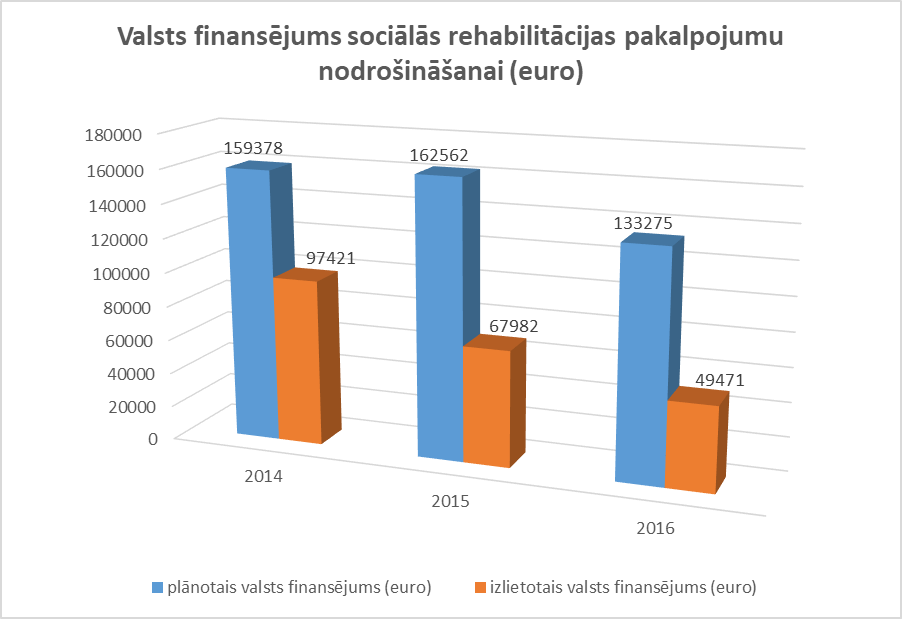 Avots: Labklājības ministrijaPamatnostādnēs konstatētā problēma – cilvēku tirdzniecības upuri valsts apmaksātos sociālās rehabilitācijas pakalpojumus dažkārt saņem rindas kārtībā, nevis brīdī, kad radusies pakalpojumu saņemšanas nepieciešamība – pārskata periodā netika konstatēta, taču 2015.gada sākumā izveidojās situācija, ka Labklājības ministrijas parakstītais līgums ar biedrību “Patvērums “Drošā māja”” par valsts pakalpojuma sniegšanu bija beidzies, savukārt līgums ar publiskajā iepirkumā uzvarējušo biedrību “Centrs Marta” vēl nebija noslēgts, līdz ar to nebija iespējams nodrošināt sociālās rehabilitācijas pakalpojumu sniegšanu cilvēku tirdzniecības upuriem. Ņemot vērā, ka šāda situācija, kad cilvēku tirdzniecības upuris nevar saņemt nekavējošu palīdzību un atbalstu, nav pieņemama un kaitē upura interesēm un vajadzībām, un šādi mēnešiem ilgi pārrāvumi valsts apmaksāto sociālās rehabilitācijas pakalpojumu sniegšanā nav pieļaujami, Labklājības ministrija kā vadošās valsts pārvaldes iestāde, kura atbildīga par valsts politikas sociālās palīdzības, sociālā darba, sociālās aprūpes, sociālās un profesionālās rehabilitācijas jomā izstrādes sagatavoja priekšlikumus grozījumiem “Sociālo pakalpojumu un sociālās palīdzības likumā”, nosakot likumā deleģējumu biedrībai “Patvērums “Drošā māja”” nodrošināt sociālās rehabilitācijas pakalpojumu un atbalsta pakalpojumu kriminālprocesa laikā cilvēku tirdzniecības upuriem. Saeimas Sociālo un darba lietu komisijā priekšlikums netika atbalstīts.Labklājības ministrija 2016.gada rudenī izsludināja publisko iepirkumu “Sociālās rehabilitācijas pakalpojumu un atbalsta pakalpojumu kriminālprocesa laikā sniegšana cilvēku tirdzniecības upuriem” nākamajiem diviem gadiem (2017.- 2018.gads). Jaunā pakalpojuma sniegšanas kārtība paredz, ka sociālās rehabilitācijas pakalpojumu un atbalsta pakalpojumu kriminālprocesa laikā sniegšanu cilvēku tirdzniecības upuriem varēs nodrošināt vairāki sociālo pakalpojumu sniedzēji, kas atbilst normatīvo aktu prasībām, un klientam paredzētas tiesības pakalpojuma saņemšanai izvēlēties jebkuru no līgumā minētajiem pakalpojuma sniedzējiem pēc saviem ieskatiem, norādot izvēlēto pakalpojuma sniedzēju iesniegumā par pakalpojuma saņemšanu.SECINĀJUMI:Ja 2014.gadā Latvijas valsts iestāžu un nevalstisko organizāciju redzeslokā nonāca Latvijas valstspiederīgie, kas tika ekspluatēti ārvalstīs, tādējādi joprojām nodrošinot pamatu uzskatīt, ka Latvija ir cilvēku tirdzniecības upuru izcelsmes valsts, tad 2016.gadā situācija būtiski mainījās un aizvien biežāk tika identificēti cilvēku ekspluatācijas gadījumi Latvijā, kad personas tika savervētas un pakļautas ekspluatācijai valsts teritorijas ietvaros, nešķērsojot valsts robežu.Laika posmā no 2014. gada līdz 2016.gadam Latvijā tika identificēti 28 ekspluatatīvo fiktīvo laulību upuri, 18 seksuālās ekspluatācijas upuri, 15 darbaspēka ekspluatācijas upuri un trīs piespiedu noziedzīgo nodarījumu izdarīšanas upuri. No identificētajiem cilvēku tirdzniecības upuriem: 18 upuri tika pakļauti ekspluatācijai Latvijā (iekšējā cilvēku tirdzniecība), 45 upuri tika ekspluatēti ārvalstīs, viens cilvēku tirdzniecības upuris identificēts Latvijā (Latvija kā ekspluatācijas mērķa valsts). No identificētajiem 64 cilvēku tirdzniecības upuriem: procesa virzītājs 18 personas atzinis par cietušajiem kriminālprocesā, 46 personas par cilvēku tirdzniecības upuriem atzinusi pakalpojumu sniedzēja izveidotā komisija.Latvijas valsts iestāžu un nevalstisko organizāciju darbs sabiedrības informēšanā un speciālistu izglītošanā uzskatāms par teicamu tajā apjomā, kas tiek veikts. Taču ļoti pietrūkst regulāras, visaptverošas informēšanas un izglītošanas aktivitāšu nodrošināšanas. Šīs bažas apliecina arī Tiesībsarga biroja pētījumā paustais secinājums par to, ka “institūciju apmācība ir atzīstama par fragmentāru un norit pamatā atsevišķu projektu un iniciatīvu ietvaros. Savukārt jau esošo apmācību apmeklējums ir atkarīgs no to ģeogrāfiskās pieejamības, iestādes finansiālajām iespējām, informācijas par mācībām pieejamības un iestāžu vadītāju izpratnes par tēmas aktualitāti. Turklāt lielā skaitā pašvaldību mācības visbiežāk ir apmeklējis tikai viens no iestādes darbiniekiem, visbiežāk – iestādes vadītājs. Attiecīgi rodas šaubas par to, cik daudz šādas atsevišķiem darbiniekiem pieejamas mācības ietekmē kopējo iestādes darbinieku zināšanu līmeni, jo sevišķi, ņemot vērā, ka tikai atsevišķu projektu ietvaros apmācību uzsvars ir likts uz informācijas tālāku izplatīšanu pašvaldības ietvaros.”Tomēr speciālisti arvien biežāk spēj atpazīt cilvēku tirdzniecības pazīmes, kā arī cietušās personas pašas vai viņu tuvinieki apzinās, ka ir notikusi cilvēku tirdzniecība, un vēršas pēc palīdzības pie pakalpojumu sniedzēja, kas nodrošina specializēto palīdzību cilvēku tirdzniecībā cietušajām personām. Tā ir pozitīva tendence, un tā ir iespēja sniegt palīdzību un atbalstu vairāk personām, kuras tikušas pakļautas cilvēku tirdzniecībai un kuru gadījumā nav uzsākts kriminālprocess vai nav pietiekama pamata uzsākt kriminālprocesu, tādējādi Latvijā tiek nodrošināts ļoti svarīgs starptautisks tiesību princips – upuriem sniegtajai palīdzība jābūt uz tiesībām balstītai un beznosacījuma, t.i., piekļuve atbalstam, aizsardzībai un palīdzībai nevar būt atkarīga no upura vēlmes vai spējas sadarboties ar tiesībsargājošām iestādēm kriminālprocesa ietvaros.Nozaru ministrijām sadarbībā ar valsts un pašvaldību iestādēm un nevalstiskajām organizācijām jāturpina darbs pie valsts apmaksāto sociālās rehabilitācijas pakalpojumu cilvēku tirdzniecības upuriem pieejamības nodrošināšanas un ilgtermiņa atbalsta pakalpojumu cilvēku tirdzniecības upuriem izveidošanas iespēju izvērtēšanas.II RĪCĪBAS VIRZIENS: CILVĒKU TIRDZNIECĪBAS APKAROŠANARīcības virziens “Cilvēku tirdzniecības profilakse” ietver sešus pasākumus, kuri noteikti atbilstoši pamatnostādnēs definētajam politikas mērķim: panākt cilvēku tirdzniecības latentuma samazināšanos un attīstīt tiesībaizsardzības iestāžu un kompetento partneru kapacitāti cilvēku tirdzniecības gadījumu apkarošanai.	Lai nodrošinātu efektīvu cilvēku tirdzniecības apkarošanu, ir nepieciešama speciālistu un praktiķu izglītošana par cilvēku tirdzniecības upuru un cilvēku tirdzniecības gadījumu atpazīšanu, kam seko starpinstitūciju sadarbība, lai nodrošinātu cilvēku tirdzniecības upuru identificēšanu. Jebkuras valsts vai pašvaldības iestādes darbiniekiem, kuri ikdienas darbā nonāk saskarsmē ar cilvēkiem, tostarp potenciālajiem cilvēku tirdzniecības upuriem, ir jābūt zināšanām un prasmēm atpazīt šos upurus un spējām nodrošināt atbilstošu rīcību, lai nodrošinātu tūlītēju palīdzību un sadarbību ar kompetentajām institūcijām cilvēku tirdzniecības upura identificēšanai un sociālās rehabilitācijas pakalpojumu nodrošināšanai. Līdzšinējie centieni nodrošināt efektīva starpinstitūciju sadarbības cilvēku tirdzniecības upuru atpazīšanai, identificēšanai un starpinstitūciju sadarbības nodrošināšanai nav uzskatāmi par rezultatīviem. Nepietiek ar to, ka praktiķiem ir pieejamas vadlīnijas, rokasgrāmatas un metodiskie materiāli, ir nepieciešams visaptverošs skaidrojošais darbs un speciālistu iedrošināšana rīkoties un pieņemt lēmumus, ko var paveikt tikai īstenojot regulāras speciālistu izglītojošas aktivitātes.	Latvijā praktiķiem ir pieejama virkne izglītojošo materiālu, kas nodrošina izpratnes veidošanu par cilvēku tirdzniecību, tās riskiem, sekām, par cilvēku tirdzniecības upuru atpazīšanas pazīmēm, identificēšanas kritērijiem un starpinstitūciju sadarbību. Lai veidotu vienotu pieeju šajā jautājumā, tika uzsākts darbs pie institūciju darbības funkcionālās analīzes, tādējādi skaidri norādot institūciju līdzatbildību cilvēku tirdzniecības novēršanas jomā. Informatīvais materiāls par starpinstitūciju sadarbības mehānismā iesaistīto institūciju darbības funkcionālo analīzi un rīcību cilvēku tirdzniecības upuru atpazīšanā, identificēšanā, palīdzības un atbalsta nodrošināšanā publicēts interneta vietnē www.cilvektirdznieciba.lv. Tiek turpināts darbs pie informatīvā materiāla papildināšanas, kurā vienkopus būs pieejama informācija par institūciju sadarbību cilvēku tirdzniecības upurim nepieciešamo pakalpojumu, atbalsta un aizsardzības pasākumu nodrošināšanai.	Visbiežāk informācija par potenciālajiem cilvēku tirdzniecības upuriem un iespējamu personu ekspluatāciju gan Valsts policija, gan pakalpojumu sniedzēji saņem no Latvijas Republikas diplomātiskajām pārstāvniecībām ārvalstīs un Konsulārā departamenta, Valsts darba inspekcijas, pašvaldību sociāliem dienestiem, nevalstiskajām organizācijām, potenciālā cilvēku tirdzniecības upura vai viņa tuviniekiem, ārvalstu tiesībsargājošām iestādēm vai nevalstiskajām organizācijām.	Latvijā uzsākto kriminālprocesu skaits pārskata periodā ir pieaudzis, kas liecina par tiesībsargājošo iestāžu kapacitātes stiprināšanu un darba kvalitātes pirmstiesas izmeklēšanas darbību nodrošināšanā uzlabošanos. Trīs gadu laikā uzsākti astoņi kriminālprocesi par cilvēku tirdzniecību, kuros par aizdomās turamām personām atzītas 27 personas, no tām 16 vīrieši un 11 sievietes (tai skaitā viena nepilngadīga persona); no tām 26 Latvijas un trīs Pakistānas pilsoņi. Uz tiesu iztiesāšanai nosūtītas septiņas krimināllietas pēc Krimināllikuma 154.¹panta, kurās apsūdzības celtas pret 19 personām, no tām 10 vīrieši un deviņas sievietes (tai skaitā viena nepilngadīga persona); no tām 18 Latvijas pilsoņi un viens Pakistānas pilsonis.10.attēlsAvots: Valsts policija, Ģenerālprokuratūra, Tiesu administrācijaProjekta „Tiesu sistēmas dalībnieku un citu juridisko profesiju pārstāvju starpdisciplināras mācības par finanšu un ekonomisko noziegumu izcelsmi un tiesu praksi” ietvaros 2014.gada novembrī tika publicēts Latvijas Universitātes Krimināltiesisko zinātņu katedras profesores juridisko zinātņu doktores Valentijas Liholajas sagatavotais apkopojums “Tiesu prakse krimināllietās par cilvēku tirdzniecību”. Pētījuma gaitā iegūtie rezultāti salīdzināti ar Augstākās tiesas Senāta Krimināllietu departamenta un Judikatūras nodaļas 2006.gadā veiktā pētījuma „Tiesu prakse lietās par cilvēku tirdzniecību un personu nosūtīšanu seksuālai izmantošanai” rezultātiem un secināts, ka tajā konstatētās kļūdas un nepilnības cilvēku tirdzniecības noziegumu kvalifikācijā lielā mērā ir novērstas. Pētījumā secināts, ka, nosakot sodu krimināllietās par cilvēku tirdzniecību, netiek pienācīgi izvērtēts cilvēku tirdzniecības noziegumu un ar to saskarīgo noziedzīgo nodarījumu raksturs un kaitīguma pakāpe, kā rezultātā sods nereti ir neadekvāts izdarītajam un neatbilst Krimināllikumā noteiktajiem soda mērķiem, tostarp preventīvajam mērķim panākt, lai ne tikai notiesātais, bet arī citas personas pildītu likumus un atturētos no noziedzīgu nodarījumu izdarīšanas.Pārskata periodā šis secinājums nav zaudējis savu aktualitāti, jo vainīgajām personām par cilvēku tirdzniecības noziedzīgu nodarījumu izdarīšanu tiesas, piemērojot Krimināllikuma 49.¹pantā reglamentēto, galvenokārt nosaka sodu, kas ir zemāks par minimālo robežu, kāda par attiecīgo noziedzīgo nodarījumu paredzēta likumā. Krimināllikuma 49.¹pantā paredzēts, ka gadījumā, ja tiesa konstatē ka nav ievērotas personas tiesības uz kriminālprocesa pabeigšanu saprātīgā termiņā, tā var šo apstākli ņemt vērā pie soda noteikšanas un sodu mīkstināt, noteikt sodu, kas ir zemāks par minimālo robežu, kāda par attiecīgo noziedzīgo nodarījumu paredzēta likumā, vai noteikt citu, vieglāku soda veidu, nekā par attiecīgo noziedzīgo nodarījumu paredzēts likumā.Krimināllikuma 154.1 pantā ir paredzēta kriminālatbildība par cilvēku tirdzniecību, nosakot sodus:panta pirmajā daļā par cilvēku tirdzniecību – brīvības atņemšana uz laiku līdz astoņiem gadiem, konfiscējot mantu vai bez mantas konfiskācijas; panta otrajā daļā par cilvēku tirdzniecību, ja tā izdarīta pret nepilngadīgo vai ja to izdarījusi personu grupa pēc iepriekšējas vienošanās – brīvības atņemšana uz laiku no trim līdz divpadsmit gadiem, konfiscējot mantu vai bez mantas konfiskācijas, un ar probācijas uzraudzību uz laiku līdz trim gadiem vai bez tās;panta trešajā daļā par cilvēku tirdzniecību, ja tā apdraudējusi cietušā dzīvību vai izraisījusi smagas sekas vai ja tā izdarīta ar sevišķu cietsirdību vai pret mazgadīgo, vai ja to izdarījusi organizēta grupa – brīvības atņemšana uz laiku no pieciem līdz piecpadsmit gadiem, konfiscējot mantu vai bez mantas konfiskācijas, un ar probācijas uzraudzību uz laiku līdz trim gadiem vai bez tās.11.attēlsAvots: Tiesu administrācijaLikums “Par tiesu varu” nosaka, ka Latvijas Republikā līdzās likumdošanas un izpildu varai pastāv neatkarīga tiesu vara. Tiesu varu īsteno atbilstoši tiesiskuma principam. Tiesnesis ir neatkarīgs un pakļauts tikai likumam. Apmācības tiesnešiem un tiesu darbiniekiem īsteno Latvijas Tiesnešu mācību centrs saskaņā ar mācību programmu, ko apstiprina Tiesu administrācija. Gada mācību programmu izstrādā Mācību programmu darba grupa, ievērojot tiesnešu un tiesu darbinieku norādītās mācību vajadzības. Mācību vajadzību apkopojums tiek iegūts no semināru novērtējumu anketās ietvertajiem ieteikumiem, tiesnešu un tiesu darbinieku elektroniskajā aptaujas anketā norādītajām tēmām, Tieslietu ministrijas un Tiesu administrācijas ieteikumiem par semināru tēmām, citu iestāžu ieteikumiem, Mācību programmu darba grupas ekspertu un Latvijas Tiesnešu mācību centra programmu vadītāju ieteikumiem. Turklāt, izstrādājot atsevišķu projektu mācību programmas, Latvijas Tiesnešu mācību centrs apkopo mācību vajadzības un konsultējas ar nozaru ekspertiem, veido ad hoc darba grupas. Atbilstoši likuma “Par tiesu varu” 89.11 panta 9.2 daļai Tieslietu padome apstiprina tiesnešu, tiesas un zemesgrāmatu nodaļas darbinieku mācību programmu saturu pēc Augstākās tiesas priekšsēdētāja vai tieslietu ministra priekšlikuma. Visas mācības, ko organizē Latvijas Tiesnešu mācību centrs, tiesnešiem ir brīvprātīgas.Tiesu administrācija nodrošina tikai rajonu (pilsētu) tiesu un apgabaltiesu tiesnešu mācības. Augstākās tiesas tiesnešu mācības plāno un nodrošina Augstākās tiesas administrācija.Likumā „Par tiesu varu” ir noteikts pienākums tiesnesim pastāvīgi papildināt savas zināšanas visas karjeras laikā. Ņemot vērā specializāciju, kā arī dažādus citus aspektus, tajā skaitā salīdzinoši nelielo cilvēku tirdzniecības lietu skaitu tiesās attiecībā pret citām lietu kategorijām, tiesneši paši izvēlas, kuras apmācības no mācību programmas apmeklēt. Turklāt valsts pārvaldes iestādes nav kompetentas dot tiesnešiem skaidrojošas norādes par konkrētu Krimināllikumu pantu piemērošanu. Tiesneši ņem vērā judikatūrā nostiprinātās atziņas, kas var veicināt atbilstošu likuma normu piemērošanu.Latvijas un starptautiska līmeņa konferencēs, semināros un apmācību kursos par cilvēku tirdzniecības problemātiku 2014.gadā piedalījās 27 prokurori, 2015.gadā – 137 prokurori, 2016.gadā – 22 prokurori. Prokurori 2014.gadā apmeklējuši 8, 2015.gadā 4, 2016.gadā - 6 Latvijas un starptautiska līmeņa konferences, seminārus un apmācību kursus par cilvēku tirdzniecības problemātiku.Laika posmā no 2014.gada līdz 2016.gadam mācību programmu “Cilvēktirdzniecības/sutenerisma gadījumu novēršana, apkarošana un izmeklēšana” Valsts policijas koledžā apmeklējušas 11 Valsts policijas amatpersonas (2014.gadā – 11; 2015.gadā – 0; 2016.gadā – 0). Valsts policijas Galvenās Kriminālpolicijas pārvaldes un reģionālo pārvalžu struktūrvienību darbinieki (kopā aptuveni 200 personas) ir piedalījušies semināros un konferencēs Latvijā un ārvalstīs par aktuāliem cilvēku tirdzniecības novēršanas un apkarošanas tematiem.2014.gada apkopojumā “Tiesu prakse krimināllietās par cilvēku tirdzniecību” norādīts, ka atbilstoši Apvienoto Nāciju Organizācijas (ANO) 1949.gada 2.decembra Konvencijā par cīņu ar cilvēku tirdzniecību un prostitūcijas ekspluatēšanu no trešo personu puses, ANO 2000.gada 13.decembra Konvencijas pret transnacionālo organizēto noziedzību Protokolā par cilvēku tirdzniecības, jo sevišķi tirdzniecības ar sievietēm un bērniem, novēršanu, apkarošanu un sodīšanu par to un citos starptautiskajos tiesību aktos ietvertajām definīcijām, Krimināllikuma 154.¹ un 165.¹pantā paredzētie noziedzīgie nodarījumi ir atzīstami par starptautiska rakstura noziegumiem un Krimināllikuma 165.¹pantā ietvertais sastāvs ir cilvēku tirdzniecības paveids, kad, atšķirībā no Krimināllikuma 154.¹pantā noteiktā, persona seksuālai izmantošanai tiek nosūtīta ar tās piekrišanu, kas arī ir abu noziegumu norobežošanas galvenais kritērijs.Līdz šim praksē pēc Krimināllikuma 165.¹panta neviena persona nav atzīta par cietušo, taču, ja tādas personas būtu, tām tiktu nodrošināti valsts apmaksātie sociālās rehabilitācijas pakalpojumi cilvēku tirdzniecības upuriem. Pēc Krimināllikuma 165.¹panta “Personas nosūtīšana seksuālai izmantošanai” pārskata periodā valstī uzsākti 22 kriminālprocesi, par aizdomās turamām personām atzītas 18 personas, uz tiesām iztiesāšanai nosūtītas 15 krimināllietas, kurās apsūdzības celtas 19 personām, tiesās iztiesātas 29 krimināllietas, par vainīgajiem atzīstot 35 personas. Līdzīgi kā tiesās izskatītajās krimināllietās par cilvēku tirdzniecību, arī par personu nosūtīšanu seksuālai izmantošanai vainīgajām personām tiek piemēroti nosacīti brīvības atņemšanas sodi (27 personām), reāli brīvības atņemšanas sodi piemēroti 11 personām.2016.gada 23.martā spēkā stājās grozījumi Kriminālprocesa likumā (turpmāk – KPL), papildinot to ar jaunu 96.1 pantu “Īpaši aizsargājams cietušais”, tādējādi ieviešot jaunu jēdzienu – īpaši aizsargājams cietušais, kas ir tāds cietušais, kam apdraudējuma un ievainojamības riska dēļ ir paredzēti īpaši aizsardzības pasākumi kriminālprocesa laikā. Atbilstoši KPL 96.1pantam par īpaši aizsargājamu cietušo uzskatāma arī persona, kura ir cietusi no cilvēku tirdzniecības. Tādējādi cilvēku tirdzniecībā cietušajiem kā īpaši aizsargājamiem ir tiesības piedalīties procesuālajās darbībās kopā ar uzticības personu, ja vien tā nav persona, pret kuru uzsākts kriminālprocess, aizturētais, aizdomās turētais vai apsūdzētais (KPL 96.1panta piektā daļa) un lūgt, lai viņa dalība vai uzklausīšana tiesas sēdē notiktu, izmantojot tehniskos līdzekļus (KPL 99.panta otrā daļa). Tāpat īpaši aizsargājama cietušā pratināšana tiek veikta atsevišķā tam piemērotā telpā vai bez citu ar konkrēto procesuālo darbību nesaistītu personu klātbūtnes (KPL 151.1panta pirmā daļa).Īpaši nosacījumi paredzēti cilvēku tirdzniecībā nepilngadīgiem cietušajiem, proti, šādā gadījumā pratināšanas norises gaitu fiksē skaņu un attēlu ierakstā, izņemot gadījumus, kad tas ir pretrunā ar nepilngadīgā labākajām interesēm vai traucē kriminālprocesa mērķa sasniegšanu (KPL 152.panta pirmā daļa). Tādējādi ir samazināta iespēja, ka nepilngadīgajam būs nepieciešams sniegt liecību atkārtoti un vēlreiz atcerēties traumatisko pieredzi.Ar minētajiem grozījumiem KPL ir iestrādāti vairāki būtiski principi attiecībā uz cietušo pratināšanu, proti, atbilstoši KPL 151.panta ceturtajai daļai cietušā pratināšana tiek veikta, cik drīz vien iespējams, pratināšanu skaits ir pēc iespējas mazāks un cietušā pratināšanu pēc iespējas veic viena un tā pati persona.Atzīstot personu par cietušo, procesa virzītājs informē cietušo par tā tiesībām, tajā skaitā par tiesībām uz valsts kompensāciju. Personas tiesības uz valsts kompensāciju izriet no likuma “Par valsts kompensāciju cietušajiem”, kura mērķis ir nodrošināt fiziskajai personai, kura Kriminālprocesa likuma noteiktajā kārtībā ir atzīta par cietušo, tiesības saņemt valsts kompensāciju par tīša noziedzīga nodarījuma rezultātā radīto morālo aizskārumu, fiziskajām ciešanām vai mantisko zaudējumu. Persona, kura ir atzīta par no cilvēku tirdzniecības cietušo kriminālprocesā var saņemt valsts kompensāciju 70% apmērā no valsts izmaksājamās maksimālās kompensācijas apmēra – piecas minimālās mēneša darba algas. Cietušais valsts kompensāciju nepabeigtā kriminālprocesā var saņemt pamatojoties tikai uz procesa virzītāja izsniegtu izziņu par to, ka persona ir atzīta par cilvēku tirdzniecības cietušo kriminālprocesā. Savukārt, ja kriminālprocess ir pabeigts vai stājies spēkā procesa virzītāja lēmums par kriminālprocesa izbeigšanu personu nereabilitējošu apstākļu dēļ, cietušais valsts kompensācijas pieprasījuma veidlapai pievieno spēkā stājušos galīgo procesa virzītāja nolēmumu.12.attēlsAvots: Juridiskās palīdzības administrācija2014.gada 14.jūnijā spēkā stājās grozījumi KL, kas tika izstrādāti, lai ieviestu Eiropas Parlamenta un Padomes Direktīvu 2011/93/ES par seksuālas vardarbības pret bērniem, bērnu seksuālas izmantošanas un bērnu pornogrāfijas apkarošanu. Ar minētajiem grozījumiem KL 164.panta nosaukums izteikts jaunā redakcijā – “Personas iesaistīšana prostitūcijā un prostitūcijas izmantošana” – attiecīgi arī papildinot panta otrās daļas dispozīciju ar vārdiem “vai par apzinātu cilvēku tirdzniecības upura prostitūcijas izmantošanu”, kā arī papildinot pantu ar jaunu 31. daļu šādā redakcijā: “(31) Par nepilngadīgas personas prostitūcijas izmantošanu – soda ar brīvības atņemšanu uz laiku līdz pieciem gadiem vai ar īslaicīgu brīvības atņemšanu, vai ar piespiedu darbu, vai ar naudas sodu.” Tādējādi jau šobrīd ir paredzēta kriminālatbildība par cilvēku tirdzniecības upura prostitūcijas izmantošanu un nepilngadīgas personas prostitūcijas izmantošanu, līdz ar to vēl vairāk aizsargājot prostitūcijā iesaistītās personas un vēršoties pret seksuālo pakalpojumu pircējiem.Tika papildināta KL 154.2 panta pirmā daļa ar jaunu cietušā stāvokļa ļaunprātīgas izmantošanas “ievainojamības” apstākli un attiecīgi ar jaunu panta ceturto daļu “(4) Ievainojamības stāvoklis šā panta izpratnē nozīmē, ka tiek izmantoti apstākļi, kad personai nav citas reālas vai pieņemamas izvēles, kā vien pakļauties ekspluatācijai.”.Cilvēku tirdzniecības jēdziena elements “ievainojamības stāvoklis” ir viens no cilvēku tirdzniecības noziegumu veidojošiem elementiem. Proti, tas ir viens no līdzekļiem, kas tiek izmantots, lai veiktu cilvēku tirdzniecību. Paplašinot cilvēku tirdzniecības jēdzienu, tiek paplašinātas iespējas saukt pie kriminālatbildības tās personas, kas, izmantojot personas ievainojamības stāvokli, personas vervē, pārvadā, nodod, slēpj, lai pakļautu ekspluatācijai. Papildinot KL 154.2 pantu ar minēto apstākli, tiek paplašināts to personu loks, kuras varētu tikt sauktas pie kriminālatbildības. Līdz šim pret šādām personām nebija iespējams vērsties ar krimināltiesiskiem līdzekļiem. Attiecībā uz “ievainojamības stāvokli” tiek atzīts, ka par individuālu ievainojamību var uzskatīt dzimumu, piederību kādai minoritāšu grupai, juridiskā statusa neesamību. Par ievainojamiem uzskata tos cilvēkus, kuriem ir, jo īpašas grūtības pilnībā realizēt savas tiesību aktos noteiktās tiesības vecuma, dzimuma, fiziska vai psiholoģiska stāvokļa dēļ, vai sociālu, ekonomisku, etnisku vai kultūras apstākļu dēļ. Tāpēc par ievainojamības cēloņiem var uzskatīt: vecumu, nevarību, piederību pamatiedzīvotāju vai minoritāšu kopienai, viktimizāciju, migrāciju un iekšzemes pārvietošanu, nabadzību, dzimumu un brīvības ierobežošanu. Specifiskā ievainojamo cilvēku definīcija katrā valstī būs atkarīga no tās specifiskiem raksturlielumiem un arī no tās sociālās un ekonomiskās attīstības līmeņa.Papildinot KL 154.2pantu ar jaunu elementu “ievainojamības stāvoklis” un tā skaidrojumu panta ceturtajā daļā, tiek nodrošināta arī Latvijas tiesību aktu pilnīga atbilstība 2011.gada 5.aprīļa Eiropas Parlamenta un Padomes Direktīvai 2011/36/ES par cilvēku tirdzniecības novēršanu un apkarošanu un cietušo aizsardzību, un ar kuru aizstāj Padomes Pamatlēmumu 2002/629/TI, precīzāk, tās 2.panta 1.punkta prasībām, kas paredz, ka dalībvalsts veic vajadzīgos pasākumus, lai nodrošinātu, ka ir sodāmas šādas tīšas darbības: ekspluatācijas nolūkā izdarīta personu vervēšana, pārvadāšana, nodošana, izmitināšana vai saņemšana, tostarp kontroles pār minētajām personām maiņa vai nodošana, izmantojot draudus vai spēku, vai citā veidā piespiežot, aizvedot ar viltu, krāpjot, maldinot, ļaunprātīgi izmantojot varu vai personas ievainojamības stāvokli vai dodot vai saņemot materiāla vai citāda rakstura labumus, lai panāktu tās personas piekrišanu, kura kontrolē citu personu. Savukārt, panta 2.punkts skaidro, ka neaizsargātības stāvoklis nozīmē situāciju, kad personai nav citas īstas vai pieņemamas izvēles, kā vien pakļauties attiecīgajai ļaunprātīgajai izmantošanai.SECINĀJUMI:Cilvēku tirdzniecības upurim ir svarīgi ne tikai atgūties no ekspluatācijas rezultātā radītajām fiziskajām un morālajām traumām, atjaunot sociālās funkcionēšanas spējas, atgūt savu sociālo statusu un iekļauties sabiedrībā, bet arī zināt, ka vainīgās personas tiek sodītas par upurim nodarīto kaitējumu. Tiesu informācijas sistēmas dati liecina, ka Latvijā vainīgajām personām par noziedzīgo nodarījumu par cilvēku tirdzniecību izdarīšanu tiesas piemēro galvenokārt nosacītus sodus, kas neveicina Krimināllikumā noteikto preventīvo mērķi panākt, lai ne tikai notiesātais, bet arī citas personas pildītu likumus un atturētos no noziedzīgu nodarījumu izdarīšanas. Krimināltiesisko attiecību taisnīga noregulējuma aspektā joprojām kā problēma atzīstams ievērojamais atsevišķu krimināllietu par cilvēku tirdzniecību iztiesāšanas laiks, kas dod pamatu konstatējumam par apsūdzēto personu tiesību uz kriminālprocesa pabeigšanu saprātīgā termiņā pārkāpumu un iespēju soda, kas ir zemāks par minimālo robežu, kāda par attiecīgo noziedzīgo nodarījumu paredzēta Krimināllikumā, noteikšanai.Tiesnešu skaita īpatsvars mācībās par cilvēku tirdzniecības jautājumiem visos mācību pasākumos ir mazāks par prokuroriem, izmeklētājiem vai advokātiem. Tas skaidrojams ar nelielo krimināllietu skaitu par cilvēku tirdzniecības noziegumiem, kas katru gadu tiek saņemtas tiesā. Katrs tiesnesis pats var izvēlēties, kurus no semināriem apmeklēt atbilstoši savai līdzšinējai pieredzei, zināšanām un vajadzībām.Prokuroriem iespējas iegūt zināšanas par cilvēku tirdzniecības problemātiku galvenokārt piedāvā Latvijas Tiesnešu mācību centrs. Pārskata periodā mācībās par cilvēku tirdzniecības jautājumiem piedalījušies 185 prokurori. Organizētās noziedzības un citu nozaru specializētās prokuratūras prokurori regulāri piedalās nacionālās un starptautiskās mācībās un semināros. Katrs trešais prokurors Latvijā ir pilnveidojis profesionālo kvalifikāciju un papildinājis zināšanas par cilvēku tirdzniecības novēršanu un apkarošanu, līdz ar to uzskatāms, ka tendence prokuroru izglītošanā par šiem jautājumiem ir vērtējama pozitīvi.Valsts policijas darbinieku dalība mācībās par cilvēku tirdzniecības jautājumiem uzskatāma par nepietiekošu. Valsts policijas darbiniekiem ir iespēja iegūt specializētas zināšanas par cilvēku tirdzniecības gadījumu novēršanu, apkarošanu un izmeklēšanu mācību programmā Valsts policijas koledžā, ko trīs gadu laikā izmantojuši tikai 11 Valsts policijas darbinieki.Pārskata periodā būtiski ir pilnveidots nacionālais tiesiskais regulējums attiecībā uz cietušā tiesībām, ieviešot pasākumus, lai nepakļautu cilvēku tirdzniecības upurus atkārtotai traumatizācijai kriminālvajāšanas un tiesvedības procesa laikā.Pamatnostādnēs konstatētā problēma – nepieciešams pilnveidot nacionālo konsultēšanas mehānismu, lai labāk identificētu cilvēku tirdzniecības upurus, viņus konsultētu un sniegtu viņiem aizsardzību un palīdzību – tiek risināta, izstrādājot informatīvo materiālu, kurā vienkopus būs pieejama informācija par starpinstitūciju sadarbības mehānismā iesaistīto institūciju darbības funkcionālo analīzi un rīcību cilvēku tirdzniecības upuru atpazīšanā, identificēšanā, palīdzības un atbalsta nodrošināšanā, taču ar publicētu rakstisku materiālu nepietiek, papildus nepieciešamas izglītojošās aktivitātes un skaidrojošais darbs speciālistiem un praktiķiem, kā praksē šis mehānisms strādā un piemērojams ikkatrā Latvijas pašvaldībā.III RĪCĪBAS VIRZIENS: SADARBĪBAS KOORDINĀCIJA UN INFORMĀCIJAS APKOPOŠANARīcības virziens “Sadarbības koordinācija un informācijas apkopošana” ietver 10 pasākumus.	Iekšlietu ministrijas vadībā tiek organizēts un nodrošināts starpinstitūciju darba grupas “Cilvēku tirdzniecības novēršanas pamatnostādņu 2014. – 2020.gadam” īstenošanas koordinēšanai darbs. Darba grupa izveidota ar Ministru prezidenta 2014.gada 25.augusta rīkojumu Nr.307, un tās mērķis ir koordinēt valsts pārvaldes iestāžu, pašvaldību un nevalstisko organizāciju darbību pamatnostādņu īstenošanā, kā arī nodrošināt operatīvu informācijas apmaiņu un saskaņotu rīcību cilvēku tirdzniecības novēršanā un atbalsta un sociālo pakalpojumu sniegšanā cilvēku tirdzniecības upuriem. Darba grupas sanāksmes tiek organizētas četras reizes gadā un nodrošina veiksmīgu sadarbības un informācijas apmaiņas platformu darba grupā pārstāvētājām nozaru ministrijām, tiesībsargājošām iestādēm, valsts un pašvaldību iestādēm un nevalstiskajām organizācijām.	Pamatnostādnēs konstatētā problēma – starpinstitūciju darba grupas mandāts neatbilst faktiskajam cilvēku tirdzniecības novēršanas un apkarošanas jomā risināmo jautājumu lokam – uzskatāma par neaktuālu, jo pēc būtības spēkā esošais darba grupas mandāts nodrošina iespējas darba grupas locekļiem uzrunāt konkrētus jautājumus un problēmas un rosināt jaunas iniciatīvas cilvēku tirdzniecības novēršanas jomā, kuras attiecīgi tiek īstenotas institūcijām sadarbojoties savas kompetences ietvaros. Svarīgi atzīmēt, ka darba grupā pārstāvētajām nevalstiskajām organizācijām ir iespējas paust viedokli par darbā grupas ietvaros risināmajiem jautājumiem un pilnvērtīgi iesaistīties cilvēku tirdzniecības novēršanas iniciatīvu īstenošanā.	Latvijā darbojas 119 pašvaldības – 110 novados un 9 republikas pilsētās. Ir apzinātas atsevišķas Latvijas pašvaldības un republikas pilsētas, kurās ir izveidojušies neformāli starpinstitūciju sadarbības modeļi gadījumos, kad tiek identificēti potenciālie cilvēku tirdzniecības gadījumu upuri un viņiem tiek sniegta palīdzība sadarbībā ar sociālās rehabilitācijas pakalpojuma sniedzēju pašvaldībā sociālās rehabilitācijas pakalpojuma kursa laikā vai pēc tā. Taču lielākajā daļā Latvijas pašvaldību šādi sadarbības modeļi nav izveidoti, kā arī nav notikušas informatīvas un izglītojošas aktivitātes par cilvēku tirdzniecības novēršanas jautājumiem. Pašvaldībām un republikas pilsētām būtu jānodrošina mērķtiecīga finansējuma piešķiršana izglītojošām un izpratnes veidošanas aktivitātēm ne tikai speciālistiem un praktiķiem, bet arī jauniešiem un vietējiem iedzīvotājiem, jo līdzšinējā pieredze rāda, ka šādas aktivitātes ne tikai rosina speciālistus praktiski pielietot iegūtās zināšanas, bet arī sabiedrības locekļi kļūst zinošāki un spēj identificēt potenciālos cilvēku tirdzniecības riskus un atpazīt sevi vai savus tuviniekus kā potenciālos cilvēku tirdzniecības upurus. Pašvaldībām ir jāapzinās sava loma un jānodrošina pilnvērtīga iesaiste kopējās valsts politikas cilvēku tirdzniecības novēršanas jomā īstenošanā.	Projekta STROM II ietvaros tika apzināti galvenie rīcības virzieni, kurus pašvaldības var īstenot savās administratīvajās teritorijās:Izveidot starpinstitūciju sadarbības darba grupu, pieaicinot cilvēku tirdzniecības upuru/gadījumu atpazīšanā iesaistītās valsts un pašvaldības institūcijas, NVO, privātā sektora pārstāvjus savā pašvaldībā.Izvērtēt pašvaldībā pieejamos sociālās palīdzības un atbalsta pakalpojumus, kas var tikt nodrošināti cilvēku tirdzniecības upuriem pirms personas formālās identificēšanas par cilvēku tirdzniecības upuri un pēc valsts sociālās rehabilitācijas pakalpojumu programmas (180 dienas) saņemšanas.Iespēju robežās nodrošināt informatīvās aktivitātes pašvaldības iedzīvotājiem, lai veicinātu izpratni par cilvēku tirdzniecības riskiem un sekām, un izglītojošās aktivitātes pašvaldības darbiniekiem un pašvaldības teritorijā esošo valsts iestāžu, NVO darbiniekiem, lai stiprinātu to spējas novērst cilvēku tirdzniecību, atpazīt iespējamos cilvēku tirdzniecības upurus un nodrošināt efektīvu starpinstitūciju sadarbību.Tādējādi uzskatāms, ka pamatnostādnēs konstatētā problēma – starpinstitūciju sadarbība cilvēku tirdzniecības novēršanā reģionālā līmenī netiek īstenota pietiekami noturīgā un pastāvīgā ietvarā – uzskatāma par būtisku problēmu, jo Latvijas pašvaldībās nav izpratnes par cilvēku tirdzniecības problemātiku, kā rezultātā neseko praktiska rīcība cilvēku tirdzniecības novēršanas iniciatīvu īstenošanā.	Pārskata periodā nodrošināta Latvijas pārstāvība, viedokļu paušana un informācijas apmaiņa dažādās starptautiskās sadarbības darba grupās, tīklos un organizācijās – Baltijas jūras valstu padomes darba grupā cīņai pret cilvēku tirdzniecību, Eiropas Komisijas Nacionālo ziņotāju vai alternatīvu mehānismu cilvēku tirdzniecības novēršanas jautājumos neformālajā tīklā, Eiropas Padomē, Eiropas Drošības un sadarbības organizācijas (EDSO) Aliansē pret cilvēku tirdzniecību, Apvienoto Nāciju Organizācijas Narkotiku un noziedzības novēršanas biroja (UNODC) darba grupā cilvēku tirdzniecības apkarošanas jautājumos. Dalība šajos sadarbības formātos nodrošina iespējas Latvijai piedalīties starptautisko dokumentu izstrādē, paust viedokli, saņemt informāciju par aktualitātēm cilvēku tirdzniecības novēršanas jomā un stiprināt starpvalstu sadarbību.	Nodrošinot Eiropas Konvencijas cīņai pret cilvēku tirdzniecību (turpmāk – Konvencija) īstenošanas Latvijā novērtēšanas procedūru, 2015.gadā Eiropas Padomei tika iesniegts ziņojums par GRETA (ekspertu grupa cīņai pret cilvēku tirdzniecību) rekomendāciju īstenošanu pēc Konvencijas īstenošanas Latvijā pirmās kārtas novērtēšanas un ziņojums par Konvencijas īstenošanu Latvijā otrās kārtas novērtēšanas ietvaros. GRETA otrās kārtas ziņojums par Konvencijas īstenošanu Latvijā, kas publicēts 2017.gada 23.martā, apliecina, ka Latvijā ir sasniegti vērā ņemami rezultāti un uzlabojumi cilvēku tirdzniecības novēršanā un apkarošanā (preventīvie pasākumi, atbalsts un palīdzība cilvēku tirdzniecības upuriem, izmeklēšana un kriminālvajāšana, starpinstitūciju sadarbība), vienlaikus izsakot vairākas rekomendācijas, tostarp:īstenot pasākumus, lai labāk identificētu cilvēku tirdzniecības upurus trešo valstu valstspiederīgo vidū, kuri ir patvēruma meklētāji un personas, kuras ievietotas aizturēto ārvalstnieku izmitināšanas centros, kā arī upurus, kuri pakļauti darbaspēka ekspluatācijai.nodrošināt uzmanību bērnu jautājumiem, īpaši bērniem, kas tiek izmantoti prostitūcijā, nepavadītajiem nepilngadīgajiem un bērniem-migrantiem. Tiek uzsvērta nepieciešamība nodrošināt bērniem – cilvēku tirdzniecības upuriem atbilstošus pakalpojumus, izmitināšanu, pieeju izglītībai un profesionālajām mācībām. Tiek norādīts, ka ir jāīsteno pasākumi, lai nepieļautu bērnu aizturēšanu imigrācijas nolūkos, un jāmeklē citas alternatīvas iespējas aizturēšanai, ievērojot bērna labākās intereses.veicināt un garantēt pieeju valsts kompensāciju sistēmai, informēt upurus un izglītot tiesībsargājošo iestāžu, prokuratūru un tiesu sistēmas amatpersonas.Pārskata periodā nodrošināta informācijas par cilvēku tirdzniecības apkarošanu Latvijā sniegšana Amerikas Savienoto Valstu Valsts departamenta ikgadējo ziņojumu par cilvēku tirdzniecības apkarošanu pasaules valstīs sagatavošanai. Latvijas valdības centieni apkarot cilvēku tirdzniecību novērtēti atbilstoši 2.līmenim, kas nozīmē, ka valdība pilnībā neizpilda minimālos standartus, lai apkarotu cilvēku tirdzniecību, tomēr tā pieliek ievērojamas pūles, lai tos sasniegtu.Lai kritiski un vienlaikus objektīvi izvērtētu situāciju valstī cilvēku tirdzniecības novēršanas jomā, nepietiek ar starptautisko novērtēšanas mehānismu vērtējumu, secinājumiem un rekomendācijām. Būtiski ir nodrošināt regulāru pētniecisko darbu, jo detalizēti valsts ietvaros veiktie pētījumi nodrošina ne tikai situācijas aprakstu un izvērtējumu, bet arī nodrošina kvalitatīvus secinājumus un rekomendācijas nepieciešamajiem uzlabojumiem. Pamatnostādnēs plānotā pētījuma par sabiedrības izpratni par cilvēku tirdzniecību, tās riskiem, draudiem un sekām, tostarp sociālās vides ietekmi uz bērnu tirdzniecības riskiem veikšanai finansējums netika piešķirts, taču pārskata periodā, starptautisku projektu ietvaros tika izstrādāts pētījums, kas nodrošina visaptverošu redzējumu par apstākļiem, kas ietekmē sieviešu nonākšanu prostitūcijā, kā meitenes un sievietes tiek vervētas prostitūcijai Latvijā un seksuālajai ekspluatācijai ārvalstīs, un pētījums, kas veido izpratni par cilvēku tirdzniecību ar mērķi noslēgt fiktīvas laulības.SECINĀJUMI:Iekšlietu ministrija īsteno valsts politikas cilvēku tirdzniecības novēršanai īstenošanas koordinēšanu atbilstoši tai dotajiem uzdevumiem, nodrošinot efektīvu sadarbību un informācijas apmaiņu ar sadarbības partneriem nacionālā, reģionālā un starptautiskā līmenī, vienlaikus pārstāvot valsts intereses cilvēku tirdzniecības novēršanas jomā dažādās starptautiskās sadarbības platformās.Starpinstitūciju sadarbība un informācijas apmaiņa par dažādiem cilvēku tirdzniecības novēršanas un apkarošanas jautājumiem valsts līmenī tiek nodrošināta un pilnveidota, taču bažas rada starpinstitūciju sadarbības un izpratnes trūkums par šādas sadarbības nepieciešamību pašvaldībās. Atzinīgi tiek novērtēta Latvijas Pašvaldību savienības iniciatīva un līdzdalība informācijas iegūšanā un apkopošanā par cilvēku tirdzniecības novēršanas aktivitātēm Latvijas pašvaldībās.Pamatnostādnēs konstatētā problēma – trūkst regulāru un salīdzināmu pētījumos iegūstamu datu, kas nodrošinātu uz pierādījumiem balstītus secinājumus un rekomendācijas cilvēku tirdzniecības novēršanas politikas pilnveidošanai – nav atrisināta pilnībā, jo nav iespēju iegūt pētījumu veikšanai nepieciešamo finansējumu. Daļēji šī problēma tiek risināta, veicot pētījumus starptautisku projektu ietvaros, kas galvenokārt tiek līdzfinansēta no starptautiskām finanšu programmām, daļēji līdzfinansējums tiek nodrošināts arī no valsts budžeta.SECINĀJUMIŅemot vērā, ka cilvēku tirdzniecības novēršana un apkarošana balstās uz četriem būtiskiem pamatnosacījumiem – preventīvie pasākumi, atbalsts un palīdzība cilvēku tirdzniecības upuriem, izmeklēšana, kriminālvajāšana un vainīgo notiesāšana, starpinstitūciju sadarbība, pamatnostādnēs izvirzītie mērķi turpina saglabāt aktualitāti. Pamatnostādnēs noteiktie uzdevumi tiek īstenoti, tādējādi liecinot par efektīvu politikas ieviešanu. Sabiedrības informēšana, speciālistu izglītošana, valsts apmaksātās sociālās rehabilitācijas pakalpojumu un atbalsta pakalpojumu kriminālprocesā cilvēku tirdzniecības upuriem, noziedzīgo nodarījumu izmeklēšana, kriminālvajāšana un krimināllietu iztiesāšana, starpinstitūciju sadarbības nodrošināšana ir pastāvīgi īstenojami pamatnostādņu uzdevumi. Tikai atsevišķos gadījumos noteiktie uzdevumi nav izpildīti vai ir izpildīti daļēji, piemēram, nav nodrošināta atbalsta bērniem, kas cietuši no cilvēku tirdzniecības, tostarp izmitināšanas, vidēja termiņa un ilgtermiņa atbalsta programmas, kas pielāgotas bērnu vajadzībām, uzlabošanas izvērtēšana, kā arī nav izstrādātas vadlīnijas cilvēku tirdzniecības upuru risku novērtēšanai. Atbildīgās institūcijas par konkrēto pamatnostādņu uzdevumu izpildi turpinās darbu pie šo uzdevumu izpildes.	Pamatnostādnēs iekļauto uzdevumu īstenošana tiek nodrošināta iestādēm piešķirto budžeta līdzekļu ietvaros, un piesaistot līdzfinansējumu no starptautiskām finansējuma programmām projektu īstenošanai. Papildu finanšu līdzekļi atsevišķu pamatnostādnēs iekļauto uzdevumu nodrošināšanai Iekšlietu ministrijai un Labklājības ministrijai netika piešķirti.	Grozījumi pamatnostādnēs nav nepieciešami, jo pamatnostādņu mērķi atbilst starptautisko tiesību aktu cīņai pret cilvēku tirdzniecību prasībām un nosacījumiem. Tās ir starptautiskās saistības, kuras Latvija ir uzņēmusies un turpinās īstenot, nodrošinot pamatnostādņu mērķu izpildi līdz 2020.gadam.	Cilvēku tirdzniecības novēršanai un cilvēku tirdzniecības risku mazināšanai valstī nepietiek tikai ar valsts cilvēku tirdzniecības novēršanas politikas plānošanas dokumentu. Lai gan cilvēku tirdzniecības novēršanā iesaistīto institūciju centieni ir vērsti uz sabiedrības informēšanu un izpratnes par cilvēku tirdzniecības riskiem veidošanu, joprojām institūciju darbs ir lielā mērā vērsts uz upura ekspluatācijas seku un traumu mazināšanu. Lai nodrošinātu vispusīgu cilvēku tirdzniecības novēršanu, ir nepieciešama kompleksa pieeja, nodrošinot gan informatīvas aktivitātes, represīvus cilvēku tirdzniecības apkarošanas pasākumus, gan efektīvus sabiedrības labklājības, iedzīvotāju sociālās vienlīdzības un iekļaušanas veicināšanas centienus.	Iekšlietu ministrija kā atbildīgā nozares ministrija par cilvēku tirdzniecības novēršanas politikas plānošanu un tās īstenošanas koordinēšanu, izvērtējot esošā valsts politikas plānošanas dokumenta cilvēku tirdzniecības novēršanai īstenošanas gaitu, identificētos trūkumus un problēmas, sasniegto rezultātu efektivitāti un ilgtspēju, ir secinājusi, ka cilvēku tirdzniecības novēršanai vidēja termiņa politikas plānošanas dokuments nav piemērots. Ilgtermiņa politikas prioritātes cilvēku tirdzniecības novēršanai ir noteiktas Latvijai saistošos starptautiskos tiesību aktos, kas nosaka politikas attīstības ilgtspēju. Cilvēku tirdzniecības novēršanas politiku ietekmē dažādi ārējie faktori – sociāl-ekonomiskā situācija valstīs, globālās ekonomikas un tūrisma dinamiskā attīstība, augošais pieprasījums pēc lēta darbaspēka, migrācija, kas nosaka cilvēku tirdzniecības fenomena mainīgo raksturu un rada nepieciešamību operatīvi rīkoties un nodrošināt īstermiņa risinājumus, lai vērstos pret jaunākajiem izaicinājumiem un tendencēm cilvēku tirdzniecības jomā. Tādējādi Iekšlietu ministrija, ņemot vērā Ministru kabineta 2014.gada 2.decembra noteikumu Nr.737 “Attīstības plānošanas dokumentu izstrādes un ietekmes izvērtēšanas noteikumi” 40.punktā noteikto, ka starpposma izvērtējumu veic, lai pieņemtu arī lēmumu par politikas plānošanas dokumenta izstrādes nepieciešamību nākamajam plānošanas periodam, pauž viedokli, ka, nākamajam plānošanas periodam sadarbībā ar kompetentajām valsts un pašvaldību iestādēm un nevalstiskā sektora sadarbības partneriem tiks izstrādāts rīcības plāns cilvēku tirdzniecības novēršanai trīs gadu periodam.Iekšlietu ministrs							           Rihards KozlovskisVīza:Valsts sekretārs							           Dimitrijs Trofimovs11.04.2018.Lāsma StabiņaIekšlietu ministrijasNozares politikas departamentaPolitikas izstrādes nodaļasvecākā referentetālrunis 67829674, lasma.stabina@iem.gov.lv 